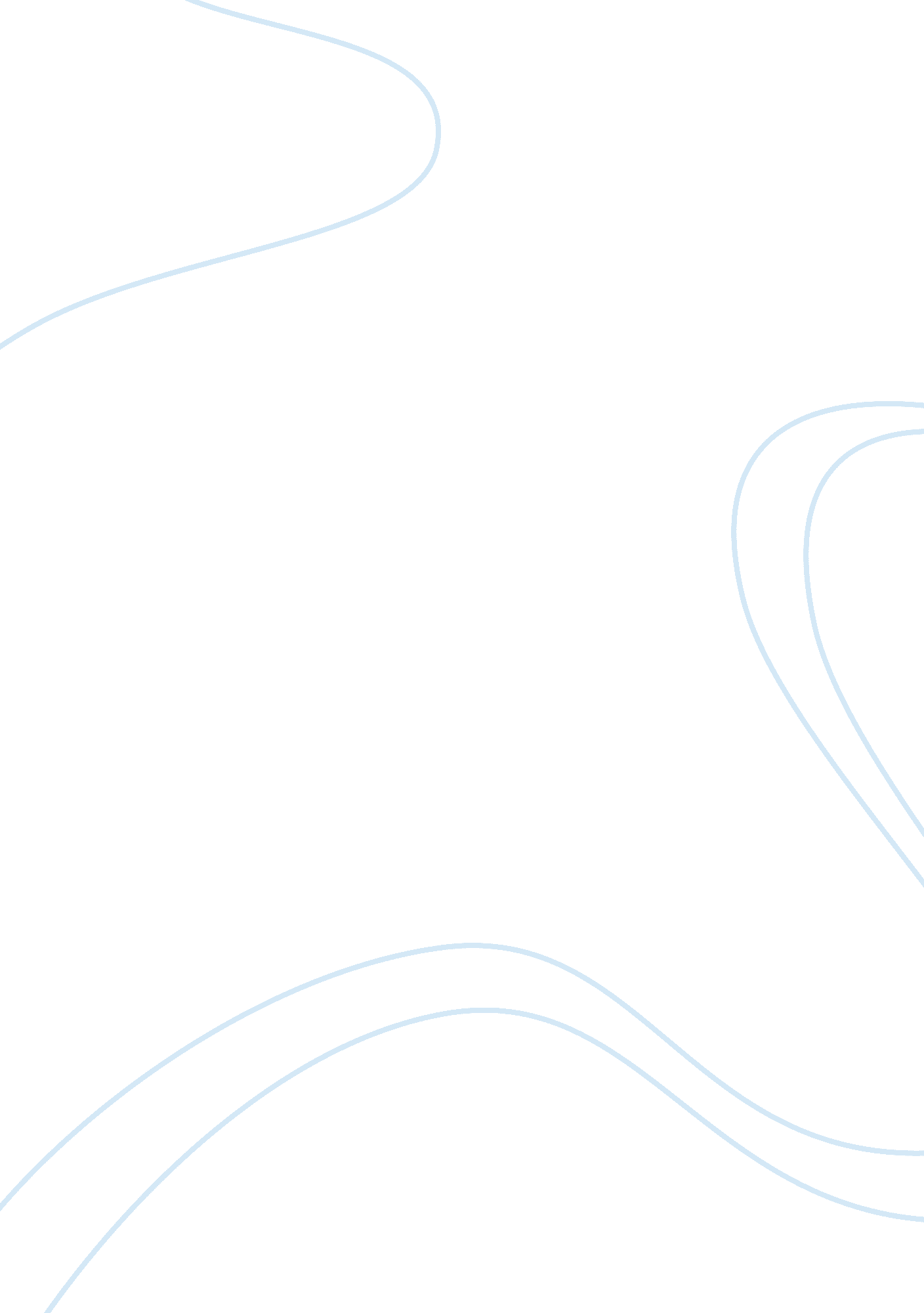 Descriptive paper about memphis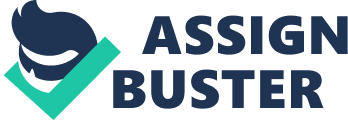 “ THE CITY OF MEMPHIS” The city of Memphis is located in the western corner of the state of Tennessee, and the county seat of Shelby County. Memphis is the biggest city in Tennessee, and the third largest in the United States. The residents of Memphis are referred to as “ Memphians”, and the Memphis region is known as the “ Mid-South”. Downtown Memphis sits along the banks of the Mississippi River. Several large parks are scattered throughout the city, the most popular one is called the Overton Park. Also located in downtown Memphis is the Mud Island Monorail. It is used to transport people from the streets of downtown, across the Mississippi river to Mud Island Park, which is a park that sits in the middle of the Mississippi river and is completely surrounded by water. Memphis has humid subtropical climate. The summer weather is so hot that sometimes it’s hard to catch your breath, it gets very unbearable. The fall and spring are very nice weather wise. The winters are cold but not as cold as Iowa. During the winter it maysnowjust enough to cover the grounds. Many musicians grew up in and around Memphis. These included such musical greats as Elvis Presley, Three 6 Mafia, Jerry Lee Lewis, Muddy Waters, Carl Perkins, W. C. Handy, B. B. King, and many more. Memphis is full of talent, It is known for everything such as singing, dancing, acting, raping, writers and athletes. Memphis has one of the nicest Triple A baseball stadiums in the country. Memphis is also known for its cultural events. The largest celebration the city has is Memphis In May. The month long series of events promotes Memphis’ heritage. The four main events are the Beale StreetMusicFestival, International Week, The Sunset symphony, and The World Championship Barbecue Cooking contest, which is the largest pork barbecue cooking contest in the world. In April there is an event in downtown Memphis called Africa In April. Africa in April as a three-day long festival with vendor’s markets, fashion showcases, blues showcases, and international diversity parade. The festival was designed to celebrate the arts, history, culture, and diversity of the African diaspora. Memphis is such a large city that it is broken down into small areas such as South Memphis, Whitehaven, Westwood, Orange Mound, North Memphis, and East Memphis just to name a few. Memphis is a very exciting place to live. There is always something to do or some were to go. 